Kajaanin ammattikorkeakouluOpinnäytetyösuunnitelman ohje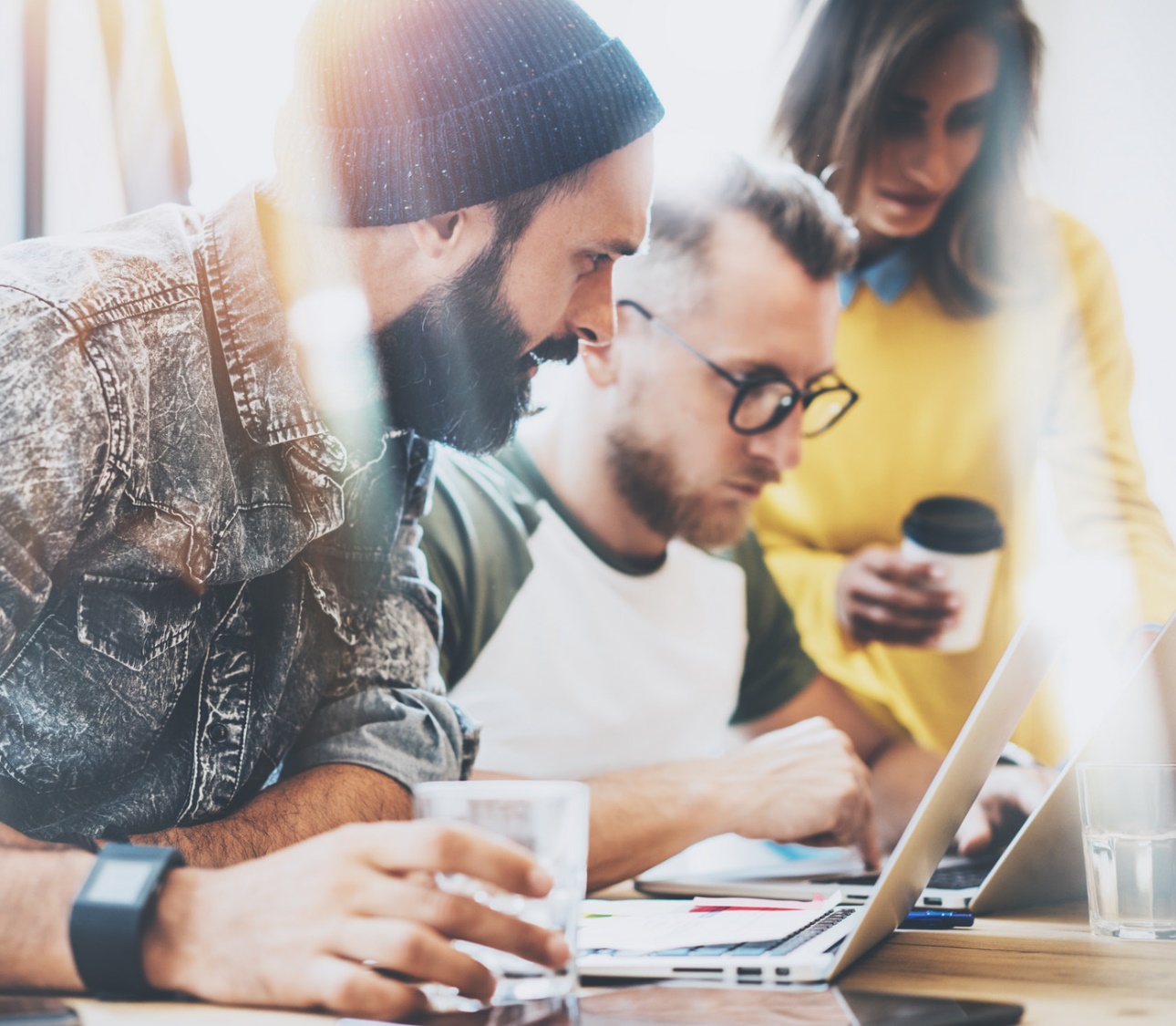 TutkintonimikeKoulutusSyksy / Kevät 201XOpinnäytetyön aiheen valinnan ja aiheanalyysin hyväksynnän jälkeen tehdään opinnäytetyösuunnitelma. Opinnäytetyösuunnitelmassa konkretisoidaan se, mitä tehdään, miten tehdään ja miksi tehdään. Suunnitelman ensisijainen tehtävä on jäsentää sitä, mitä opinnäytetyössä on tarkoitus tehdä. Opinnäytetyössä tehtävien valintojen ja ratkaisujen tulee olla harkittuja ja perusteltuja, riippumatta siitä, minkä luonteinen opinnäytetyö on kyseessä. Opinnäytetyösuunnitelma voi olla tutkimussuunnitelma (tutkimuksellinen opinnäytetyö) tai toimintasuunnitelma (projektityö tai muu toiminnallinen opinnäytetyö). Opinnäytetyösuunnitelman tulee vastata seuraaviin kysymyksiin: •	Mitä aiot tehdä tai tutkia? •	Mitä aineistoa käytät? •	Miten hankit tietoa ja miten aiot käsitellä/hyödyntää hankittua tietoa?•	Miten raportoit työsi? Opinnäytetyössä tulee osoittaa asiantuntijuutta ja perehtyneisyyttä käsiteltävään aihe-alueeseen. Tämä tarkoittaa laajaa ja monipuolista perehtymistä aihetta käsittelevään kirjallisuuteen ja tietoperustaan. Työssä tehdyt ratkaisut ja valinnat tulee tehdä loogisesti ja perustellusti. Opinnäytetyön toteutuksessa tulee olla nähtävissä ns. tutkimuksellinen ote, joka tarkoittaa eri työvaiheissa noudatettua kriittisyyttä (mm. lähdekritiikki, itsekritiikki ja oman työn kriittinen arviointi), tehtyjen valintojen loogisuutta, ja sitä, että tehdyt valinnat ja ratkaisut on perusteltu huolellisesti. Opinnäytetyösuunnitelman tehtävä on helpottaa opinnäytetyön tekemistä ja parantaa työn laatua. Opinnäytetyösuunnitelma antaa hyvän kokonaiskuvan opinnäytetyön sisällöstä niin työn tekijälle, ohjaajalle kuin sen toimeksiantajallekin. Suositeltava opinnäytetyösuunnitelman pituus on noin 10 < sivua, riippuen siitä, kuinka laajasti työn tietoperustaa halutaan kuvata jo työn suunnitelmavaiheessa. Opinnäytetyösuunnitelma tulee hyväksyttää sekä ohjaajalla että työn toimeksiantajalla.LiitteetJohdantoJohdannossa tulee käsitellä seuraavia seikkoja: työn tausta ja aihevalinnan perustelu: työn tärkeys toimeksiantajalle, ajankohtaisuus, uuden tiedon tuottaminen, luovuus työn keskeinen idea, sen tavoitteet ja tutkimusongelmat / kehittämistehtävät Mihin kysymyksiin etsit vastauksia/ratkaisuja. Esim. Mitkä ovat yrityksen johdon päätöksentekokriteerit jossain asiassa? Mikä on henkilöstön osaaminen jonkin toiminnon osalta ja miten sitä pitäisi kehittää? Miten tyytyväisiä eri asiakasryhmät ovat yrityksen toimintaan ja palveluihin? Miten yrityksen palveluita voidaan tuotteistaa ja paketoida myytäviksi tuote-kokonaisuuksiksi? Miten tehdään hyvät Intranet-sivut? Miten toimintolaskentaa voidaan soveltaa palvelujen hinnoittelussa? Miten järjestetään onnistunut asiakastapahtuma? Mitä kriteereitä yrityksen toiminnanohjausjärjestelmän valinnassa on huomioitava? Mitä tulee huomioida yrityksen tietoverkon uudistustyössä? jne. työn rajaukset: mm. ajallinen rajaus, kohderyhmän rajaus, projektin rajaus jonkin vaiheen osalta jne. työn liittyminen aiempiin tutkimuksiin tai projekteihinTeoriataustan esittely Kuvaa ja jäsennä alustavasti työsi teoreettinen tausta / tietoperusta, jota tarvitset toteutettavan tutkimus-/kehittämistyön suorittamisessa. Pyri jäsentämään tutkimus- tai kehittämiskohdetta seuraavasti: määrittele keskeiset käsitteethavainnollista työsi viitekehystä kuvion avulla (tutkimus-/kehittämiskohde ja siihen vaikuttavat seikat) – mistä näkökulmasta asiaa tarkastellaan? jäsennä ja kirjoita tietoperustaa asiakokonaisuuksista, joiden hallitseminen on työn suorittamisen kannalta olennaista, ja joita aioit käsitellä tarkemmin lopullisessa työssäsi käytä jo tässä vaiheessa kuvaavia otsikoita ja merkitse lähdeviitteet oikein kerää suunnitelman loppuun lähdeluetteloa Teoriataustan rakentaminen edellyttää aihepiiriä käsittelevän kirjallisuuden etsimistä ja lukemista. Lue silmäillen ja ”ahmi” kirjallisuutta, pohdi samalla miten voisit hyödyntää lukemaasi omassa tutkimus- tai kehittämistehtävässäsi. Kirjoita teoriaa sillä otteella, että voit hyödyntää sitä myöhemmin osana opinnäytetyötäsi. Kirjaston tiedonhankintakoulutus ja -tehtävä auttavat sinua aiheen kannalta relevantin kirjallisuuden löytämisessä. Tee tiedonhankintatehtävä, kun aloitat opinnäytetyösuunnitelman tekemisen.ToteutussuunnitelmaTässä suunnitelmavaiheessa kuvaat työsi käytännön tekemisen joko kohdan 3.1 tai kohdan 3.2 ohjeen mukaisesti. Kuvaa loogisesti ja selkeästi miten aiot toteuttaa tutkimuksellisen opinnäytetyön (3.1 Tutkimusmenetelmä ja työn toteutus) tai miten aiot toteuttaa konkreettisen kehittämistyön tai projektin (3.2 Kehittämistyön / projektin toteuttamissuunnitelma). Toteutussuunnitelmassa kerrot siis, miten aioit toteuttaa työn soveltavan osuuden, vrt. ”käsikirjoituksen” tekeminen tehtävälle käytännön työelämälähtöiselle työlle. Tutkimusmenetelmä ja työn toteutus Siinä tapauksessa, että kyseessä on ns. tutkimuksellinen opinnäytetyö (se sisältää siis joko kvantitatiivisen tai kvalitatiivisen tutkimuksen tekemisen), tulee opinnäytetyösuunnitelmassa kuvata ja perustella tutkimuksen empiirisen osuuden toteutus: tutkimusmenetelmän valinta ja perustelut valinnalle aineiston hankinta ja laajuus: määrittele tutkimuksen perusjoukko ja otos (kvantitatiivinen tutkimus) / valittu näyte (kvalitatiivinen tutkimus), aineiston keruumenetelmät aineiston käsittely (SPSS-ohjelma, luokitteluperiaatteet jne.) aikataulu jne. Kehittämistyön / projektin toteutussuunnitelma  Siinä tapauksessa, että kyseessä on ns. toiminnallinen opinnäytetyö (kehittämistyö tai muu projektiluontoinen työ), tulee opinnäytetyösuunnitelmassa kuvata miten konkreettinen kehittämistyö tehdään tai projekti toteutetaan: nykytilanteen kuvaus: tausta ja lähtötilanne, josta projekti käynnistetään kehittämisen / projektin tavoitteet kuvaus työvaiheista: suunnitelma siitä, miten työ toteutetaan projektin dokumentointi (muistiot, kuvaus, materiaalit jne.)Opinnäytetyön onnistumisen arviointiOpinnäytetyösuunnitelmassa tulee kuvata etukäteen se, miten arvioidaan ja varmistetaan tutkimuksen tai projektin onnistuminen: tutkimukselta edellytetään luotettavuutta ja pätevyyttä – huomaa, että kvantitatiivisen ja kvalitatiivisen tutkimuksen luotettavuuskriteerit ovat erilaiset projektiluontoisen työn onnistumista voidaan arvioida ja mitata monin eri tavoin – opinnäytetyösuunnitelmasta tulee käydä ilmi, miten onnistumista arvioidaan työn jälkeen (asiantuntija-arvioiden avulla, arviointipalavereissa, käyttöön oton tai toimintatavan hyödyntämisen asteella, tapahtuman kävijämäärien avulla, palautekyselyllä jne.)Liitteet Opinnäytetyösuunnitelman liitteenä tulee olla: Liite 1 Alustava opinnäytetyön sisällysluettelo Liite 2 Aikataulu (työn toteutusaikataulu esim. viikkotasolla) Liite 3 Alustava kirjallisuusluettelo